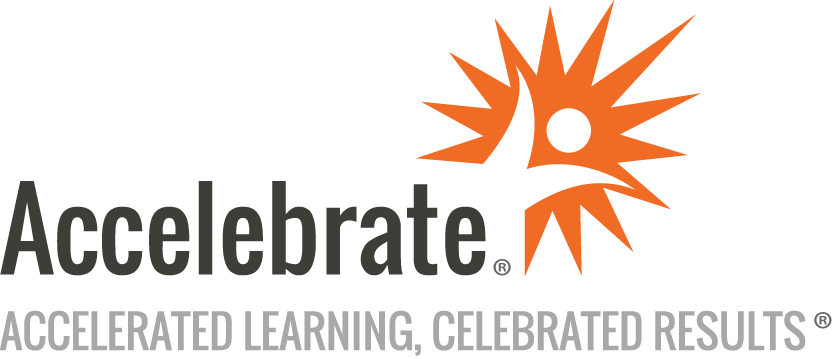 Managing Teams in a Virtual WorldCourse Number: ITL-126
Duration: 0.5 daysOverviewThis Managing Teams in a Virtual World training course teaches students the tactics, techniques, and processes needed to effectively manage a virtual team.Note: A condensed version of this class can be delivered as a two-hour, engaging seminar upon request.PrerequisitesNo prior experience is presumed.MaterialsAll attendees receive comprehensive courseware covering all topics in the course.Software Needed on Each Student PCFor in-person deliveries, attendees do not need computers for this course. We will provide full classroom setup instructions that will include seating in small groups, with supplies such as flipcharts, sticky notes, markers, and pens for the attendees and a projector and Internet connection for the instructor's laptop.Online deliveries for this interactive training will use an online meeting platform (such as Zoom, WebEx, GoTo, or Teams) to have face-to-face contact online, including use of breakout rooms for group activities.ObjectivesEffectively lead virtual meetingsCommunicate virtually with their team, peers, and managementMaximize team members productivity and motivationMaximize virtual task assignment and measurementPerform needed talent management activitiesOutlineIntroductionVirtual technology Best Practices Synchronous Communication toolsAsynchronous communication toolsVirtual team challengesCommunication Type EffectivenessVirtual Active ListeningCommunication With your TeamWith Your PeersWith your ManagementVirtual meeting best practices Leading Virtual MeetingsLeading Conference CallsMaximizing Team Productivity Maximize Employee Energy and MotivationSupporting Work Task Types ProcessingKnowledge WorkInformationalCollaborationVirtual Task Assignment and Measurement Goal SettingDelegationMeasurementUnderstanding Virtual Employee Wellness Personal DisciplineIntroverted vs. Extraverted Challenges of Working RemotelyAdvice For Working RemotelyVirtual Talent Management HiringPerformance ReviewsMentoringConclusion Career Planning